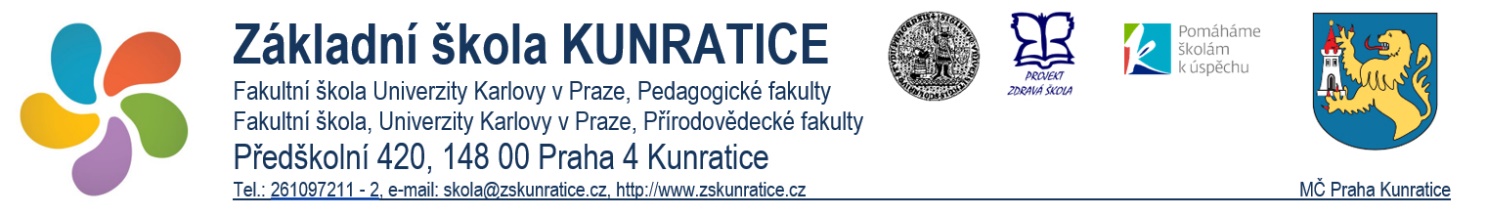 Deváťáci = přihláška k prezenční výuce - informaceVážení rodiče,na základě nařízení vlády umožní ZŠ Kunratice od 11. 5. 2020 pro žáky 9. tříd prezenční výuku, která musí splňovat stanovená pravidla. K prezenční výuce se žák/žákyně přihlašuje závazně do středy 6. 5. 2020(po tomto datu už se další žáci k prezenční výuce nepřijímají) a bude dodržovat stanovená pravidla a nastavený rozvrh, se kterými bude seznámen. V případě, že se žák prezenční výuky nezúčastní, je nutné v přihlášce tuto možnost označit.  Složení skupin z přihlášených žáků stanoví škola předem a je neměnné. Žáci budou chodit do školy 2x v týdnu na 2 dvouhodinové bloky Čj a M s přestávkou mezi nimi a 1x týdně na dvě 45 minutové konzultace s přestávkou. Zbylé dva dny v týdnu pak budou žáci doma distančně plnit zadané úkoly. Přihlášku je nutné vyplnit, podepsat zákonným zástupcem a odeslat emailem oskenovanou nebo ofotografovanou do školy k rukám třídních učitelů. Originál přihlášky žáka k prezenční výuce společně s aktuálním Čestným prohlášením o neexistenci příznaků virového infekčního onemocnění přinese žák první den nástupu na prezenční výuku.Prezenční výuka je výhradně určena pro žáky 9. ročníku, kteří se připravují na přijímací zkoušky na SŠ.Pravidla spojená s prezenční výukou žáků devátého ročníku ZŠ Kunratice (od 11. 5. 2020)Přihlášení žáci dochází do školy a odchází z ní podle stanoveného rozvrhu, se kterým jsou seznámeni a který je umístěn na webu školy a zobrazuje se v systému Škola OnLine (bude upřesněno do pátku 8. 5. 2020).V případě závažného důvodu, kdy žák nemůže být prezenční výuce přítomen, omluví žákovu nepřítomnost telefonicky jeho zákonný zástupce ihned v den nepřítomnosti před zahájením výuky.Vstup do budovy školy je umožněn pouze žákům, nikoliv doprovázejícím osobám. Do budovy školy vstupují žáci v doprovodu učitele, s kterým se setkají před vchodem do školy. Po vstupu do školy musí žáci na recepci, popřípadě po příchodu do třídy použít dezinfekci na ruce.Prezenční výuky se účastní pouze zdravý žák bez teploty a výrazných příznaků onemocnění (rýma, kašel,…). V případě žákova nevyhovujícího zdravotního stavu, si ho na vyzvání neprodleně vyzvedne zákonný zástupce.Všichni žáci nosí ve společných prostorách roušky. Každý žák bude mít s sebou na den minimálně 2 roušky a sáček na uložení roušky. Při sejmutí si každý žák ukládá roušku do sáčku. Žák je povinen dodržovat stanovená hygienická pravidla; jejich opakované nedodržování, po prokazatelném upozornění zákonného zástupce žáka, je důvodem k nevpuštění žáka do školy, resp. k vyřazení žáka ze skupiny či přípravy.Složení skupin žáků stanoví škola, bude žákům sděleno předem a je neměnné (maximální počet žáků ve skupině žáků je 15 s tím, že je nezbytné dodržet zásadu jeden žák v lavici ve třídě). Po dobu pobytu ve škole se žáci napříč skupinami nesmějí potkávat.
Žáci se o přestávce mezi výukovými bloky zdržují pouze v určené třídě, na určeném pavilonu a patře školy nebo na školním hřišti vždy pod dozorem pedagoga. Nevytvářejí skupinky a nosí roušky.V průběhu pobytu ve třídě nemusí žáci ani pedagogičtí pracovníci nosit roušku, pokud je zachován rozestup 2 metry (nejméně 1,5 metru). Pokud dochází k bližšímu kontaktu (např. při skupinové práci), musí se roušky nosit i ve třídě.Žáci si po každém vzdělávacím bloku vydezinfikují nebo umyjí ruce ve své třídě.Žáci se před začátkem prezenční výuky a po jejím skončení nezdržují v prostorách školy, školním areálu ani před školou.Žáci, kteří se přihlásí na oběd, dochází do školní jídelny v jim vymezeném čase za doprovodu určeného pedagogického pracovníka školy. Ve školní jídelně žáci dodržují bezpečností a hygienická pravidla.Podrobnější informace v dokumentu MŠMT OCHRANA ZDRAVÍ A PROVOZ ZÁKLADNÍCH ŠKOL V OBDOBÍ DO KONCE ŠKOLNÍHO ROKU 2019/2020 – viz příloha na webu třídy.Závazná přihláška k prezenční výuce v ZŠ Kunratice - 
v termínu od 11. května 2020V …………………  dne ……………….……………………………………                                                                        podpis zákonných zástupcůPřihlášku odevzdejte obratem (do středy 6. 5. 2020 = do 16:00 h)  třídním učitelům* Pouze v případě zaškrtnutí možnosti ANO pokračujte ve vyplnění přihlášky.ČESTNÉ PROHLÁŠENÍO NEEXISTENCI PŘÍZNAKŮ VIROVÉHO INFEKČNÍHO ONEMOCNĚNÍ1. Prohlašuji, že se u výše uvedeného dítěte/žáka/studenta/účastníka vzdělávání neprojevují a v posledních dvou týdnech neprojevily příznaky virového infekčního onemocnění (např. horečka, kašel, dušnost, náhlá ztráta chuti a čichu apod.).2. Prohlašuji, že jsem byl seznámen s vymezením osob s rizikovými faktory a s doporučením, abych zvážil tyto rizikové faktory při rozhodování o účasti na vzdělávacích aktivitách.V.......................................Dne ...................................………………………………………………………………………………                                                                                                                        Podpis zákonného zástupce nezletiléhoOsoby s rizikovými faktoryMinisterstvo zdravotnictví stanovilo následující rizikové faktory: 1. Věk nad 65 let s přidruženými chronickými chorobami. 2. Chronické onemocnění plic (zahrnuje i středně závažné a závažné astma bronchiale) s dlouhodobou systémovou farmakologickou léčbou. 3. Onemocnění srdce a/nebo velkých cév s dlouhodobou systémovou farmakologickou léčbou např. hypertenze. 4. Porucha imunitního systému, např. a) při imunosupresivní léčbě (steroidy, HIV apod.), b) při protinádorové léčbě, c) po transplantaci solidních orgánů a/nebo kostní dřeně, 5. Těžká obezita (BMI nad 40 kg/m2). 6. Farmakologicky léčený diabetes mellitus. 7. Chronické onemocnění ledvin vyžadující dočasnou nebo trvalou podporu/náhradu funkce ledvin (dialýza). 8. Onemocnění jater (primární nebo sekundární). Do rizikové skupiny patří osoba, která naplňuje alespoň jeden bod uvedený výše nebo pokud některý z bodů naplňuje jakákoliv osoba, která s ní žije ve společné domácnosti.Jméno a příjmení:Jméno a příjmení:Jméno a příjmení:Jméno a příjmení:Třída:Datum a rok narození: Přihlašuji svého syna/svou dceru k prezenční výuce od 11. 5. 2020.ANO*      -       NEKód zdravotní pojišťovny:Kód zdravotní pojišťovny:Kód zdravotní pojišťovny:Telefon na rodiče v době konání výuky: matka:otec:Telefon na rodiče v době konání výuky: matka:otec:Telefon na rodiče v době konání výuky: matka:otec:e-mail rodičů:matka:otec:e-mail rodičů:matka:otec:Zvláštní upozornění důležitá pro prezenční výuku  ……………Zvláštní upozornění důležitá pro prezenční výuku  ……………Zvláštní upozornění důležitá pro prezenční výuku  ……………Zvláštní upozornění důležitá pro prezenční výuku  ……………Zvláštní upozornění důležitá pro prezenční výuku  ……………Žák/Žákyně se přihlašuje i na obědy ve školní jídelně v dny prezenční výuky:         ANO                  NEŽák/Žákyně se přihlašuje i na obědy ve školní jídelně v dny prezenční výuky:         ANO                  NEŽák/Žákyně se přihlašuje i na obědy ve školní jídelně v dny prezenční výuky:         ANO                  NEŽák/Žákyně se přihlašuje i na obědy ve školní jídelně v dny prezenční výuky:         ANO                  NEŽák/Žákyně se přihlašuje i na obědy ve školní jídelně v dny prezenční výuky:         ANO                  NEPřílohou přihlášky je Čestné prohlášení o neexistenci příznaků virového infekčního onemocněníPřílohou přihlášky je Čestné prohlášení o neexistenci příznaků virového infekčního onemocněníPřílohou přihlášky je Čestné prohlášení o neexistenci příznaků virového infekčního onemocněníPřílohou přihlášky je Čestné prohlášení o neexistenci příznaků virového infekčního onemocněníPřílohou přihlášky je Čestné prohlášení o neexistenci příznaků virového infekčního onemocněníZavazuji se, že můj/moje syn/dcera bude dodržovat výše uvedená bezpečností a hygienická pravidla, se kterými byl(a) seznámen(a).  V případě zhoršeného a nevyhovujícího zdravotního stavu si žáka (svého syna/svou dceru) na vyzvání pracovníka školy neprodleně odvedu pryč ze školy.Zavazuji se, že můj/moje syn/dcera bude dodržovat výše uvedená bezpečností a hygienická pravidla, se kterými byl(a) seznámen(a).  V případě zhoršeného a nevyhovujícího zdravotního stavu si žáka (svého syna/svou dceru) na vyzvání pracovníka školy neprodleně odvedu pryč ze školy.Zavazuji se, že můj/moje syn/dcera bude dodržovat výše uvedená bezpečností a hygienická pravidla, se kterými byl(a) seznámen(a).  V případě zhoršeného a nevyhovujícího zdravotního stavu si žáka (svého syna/svou dceru) na vyzvání pracovníka školy neprodleně odvedu pryč ze školy.Zavazuji se, že můj/moje syn/dcera bude dodržovat výše uvedená bezpečností a hygienická pravidla, se kterými byl(a) seznámen(a).  V případě zhoršeného a nevyhovujícího zdravotního stavu si žáka (svého syna/svou dceru) na vyzvání pracovníka školy neprodleně odvedu pryč ze školy.Zavazuji se, že můj/moje syn/dcera bude dodržovat výše uvedená bezpečností a hygienická pravidla, se kterými byl(a) seznámen(a).  V případě zhoršeného a nevyhovujícího zdravotního stavu si žáka (svého syna/svou dceru) na vyzvání pracovníka školy neprodleně odvedu pryč ze školy.Výše uvedené údaje jsou úplné a pravdivé. Výše uvedené údaje jsou úplné a pravdivé. Výše uvedené údaje jsou úplné a pravdivé. Výše uvedené údaje jsou úplné a pravdivé. Výše uvedené údaje jsou úplné a pravdivé. Jméno a příjmení (dítěte/žáka/studenta/účastníka vzdělávání)…............................................................................................................................................................datum narození:...................................................................................................................................trvale bytem:….....................................................................................................................................